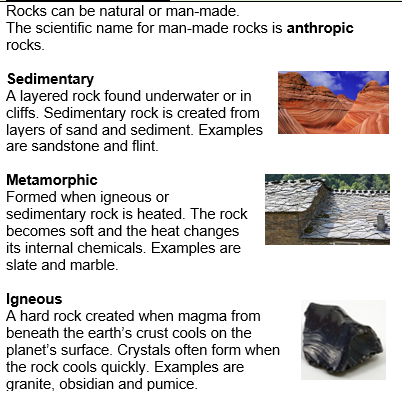 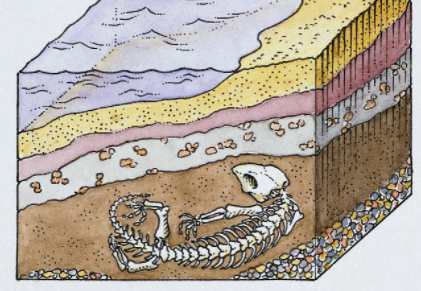 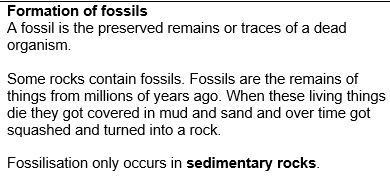 Sedimentary rock forms under the sea. 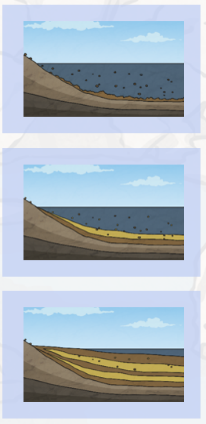 Useful links:How are fossils made?https://www.bbc.co.uk/bitesize/topics/z9bbkqt/articles/z2ym2p3Rocks, soils and fossilshttps://www.bbc.co.uk/bitesize/topics/z9bbkqtKey Diagrams Scientists/Interesting FactsKey InformationKey Information 1.Rocks can be natural or man-made. 2.Igneous rocks are formed from magma or lava. 3.Sedimentary rocks are rocks that are formed under the sea. 4.Metamorphic rock starts as either a sedimentary or an igneous rock. It changes into metamorphic rock when it is near magma and therefore heats up.5.The scientific name for man-made rocks is anthropic rocks. 6.A fossil is the preserved remains or traces of a dead organism. 7.Fossilisation only occurs in sedimentary rocks.8.Palaeontology is the study of fossils.9.Mary Anning is a famous palaeontologist10Soil is made from four things – worn down rock, organic matter, water and air.. It covers most of the world’s land.11.We need soil to grow plants for foodThe 4 main processes in soils formation are additions, losses, translocations and transformations.